	Na temelju članka 16. stavka 1. Odluke o javnim priznanjima Općine Punat („Službene novine Primorsko-goranske županije“ broj 31/17) općinski načelnik Općine Punat objavljujePOZIVNI NATJEČAJ RADI PREDLAGANJA KANDIDATAZA DODJELU JAVNIH PRIZNANJA OPĆINE PUNAT ZA 2022. GODINU	Javna priznanja dodjeljuju se fizičkim i pravnim osobama neovisno o njihovom prebivalištu, u pravilu za Dan Općine Punat, 30. studenog,  radi odavanja priznanja za iznimna postignuća i doprinos od osobitog značenja za razvitak i ugled Općine Punat, a poglavito za naročite uspjehe u unapređivanju gospodarstva, znanosti, kulture, zaštite i unapređivanja čovjekova okoliša, sporta, tehničke kulture, zdravstva i drugih javnih djelatnosti te za promicanje aktivnosti koje su k tome usmjerene.JAVNA PRIZNANJA OPĆINE PUNAT SU:Počasni građanin Općine PunatPočasnim građaninom Općine Punat može se imenovati fizička osoba koja nema prebivalište na području Općine Punat, a istakla se naročitim zaslugama za Općinu Punat.Počasnim građaninom može se imenovati građanin Republike Hrvatske i druge države koji je osobito zaslužan za napredak i promicanje ugleda Općine Punat u Hrvatskoj, ali i izvan državnih granica.Nagrada Općine Punat za životno djeloNagrada Općine Punat za životno djelo dodjeljuje se za cjelovito djelo koje je pojedinac ostvario u tijeku svog radnog i životnog vijeka te koje predstavlja izuzetan i osobito vrijedan doprinos razvoju Općine Punat iz područja gospodarstva, znanosti, kulture, zaštite i unapređivanja čovjekova okoliša, sporta, tehničke kulture, zdravstva i drugih javnih djelatnosti. Nagrada Općine Punat za životno djelo može se dodijeliti fizičkoj osobi godišnje ukoliko joj ista nagrada nije već bila dodijeljena.Godišnja nagrada Općine PunatGodišnja nagrada Općine Punat dodjeljuje se za iznimna postignuća i doprinos od osobitog značenja fizičkim i pravnim osobama, koji su ostvareni u protekloj kalendarskoj godini iz područja gospodarstva, znanosti, kulture, zaštite i unapređivanja čovjekova okoliša, sporta, tehničke kulture, zdravstva i drugih javnih djelatnosti.Zahvalnica Općine PunatZahvalnica Općine Punat dodjeljuje se fizičkim i pravnim osobama za donacije i slične aktivnosti, kao i za uspješnu suradnju te doprinos razvoju i ugledu Općine Punat.	Za vrijeme trajanja mandata, javna se priznanja ne dodjeljuju dužnosnicima određenim Zakonom o sprječavanju sukoba interesa u obnašanju javnih dužnosti, članovima Općinskog vijeća Općine Punat te upravama trgovačkih društava i ravnateljima ustanova u vlasništvu ili većinskom vlasništvu Općine Punat.PRAVO PREDLAGANJA KANDIDATA IMAJU:najmanje 1/3 vijećnika Općinskog vijeća Općine Punat;radna tijela Općinskog vijeća Općine Punat, osim Povjerenstva za dodjelu javnih priznanja Općine Punat;općinski načelnik;pravne osobe i udruge građana sa sjedištem na području Općine Punat;najmanje 3 (tri) fizičke osobe s prebivalištem na području Općine Punat.PRIJEDLOG SADRŽI:podatke o podnositelju prijedloga (do jedne stranice A4 formata);iscrpno obrazloženje postignuća i doprinosa zbog kojih se daje prijedlog za kandidata za dodjelu javnog priznanja Općine Punat, prosudbu postignutih rezultata uz odgovarajuću dokumentaciju (do dvije stranice A4 formata);vrstu javnog priznanja za koje se osoba predlaže.Na zahtjev Povjerenstva za dodjelu javnih priznanja Općine Punat podnositelj prijedloga dužan je dostaviti i naknadno zatražene dopunske podatke i dokumentaciju.Prijedlozi se dostavljaju u pisanom obliku, u zatvorenoj omotnici s naznakom:„PRIJEDLOG ZA DODJELU JAVNIH PRIZNANJA OPĆINE PUNAT“na adresu:OPĆINA PUNATPOVJERENSTVO ZA DODJELU JAVNIH PRIZNANJA OPĆINE PUNATNOVI PUT 251521 PUNATNAJKASNIJE DO 30. RUJNA 2022. GODINEPrijedlozi koji se ne dostave unutar utvrđenog roka, smatraju se zakašnjelima i neće se razmatrati. OPĆINSKI NAČELNIK  Daniel Strčić, bacc.inf.,v.r.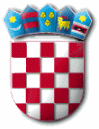 R E P U B L I K A   H R V A T S K APRIMORSKO – GORANSKA ŽUPANIJAOPĆINA PUNATR E P U B L I K A   H R V A T S K APRIMORSKO – GORANSKA ŽUPANIJAOPĆINA PUNATOPĆINSKI NAČELNIKKLASA: 061-01/22-01/02URBROJ: 2170-31-03/8-22-1Punat, 1. kolovoza 2022. godine